Publicado en  el 15/10/2014 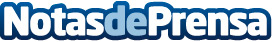 La Universidad CEU San Pablo y el Ministerio de Defensa conmemoran el X Aniversario de la Iniciativa 5+5 DefensaEl general del Ejército JEME, Jaime Domínguez, y el Gran Canciller de la Universidad CEU San Pablo, Carlos Romero,  inauguran esta tarde a las 16:30 horas, en el Colegio Mayor Universitario de San Pablo el Seminario: “Diez años de la Iniciativa 5+5 Defensa: Una visión común de la seguridad en el Mediterráneo Occidental”.Datos de contacto:CEU San PabloNota de prensa publicada en: https://www.notasdeprensa.es/la-universidad-ceu-san-pablo-y-el-ministerio_1 Categorias: Universidades http://www.notasdeprensa.es